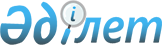 О внесении изменения в решение маслихата от 21 августа 2012 года № 6-2 "Об оказании социальной помощи отдельным категориям нуждающихся граждан"
					
			Утративший силу
			
			
		
					Решение Абайского районного маслихата Восточно-Казахстанской области от 15 июля 2013 года № 14/5-V. Зарегистрировано Департаментом юстиции Восточно-Казахстанской области 5 августа 2013 года № 3025. Утратило силу решением Абайского районного маслихата Восточно-Казахстанской области 22 июля 2014 года № 22/5-V

      Сноска. Утратило силу решением Абайского районного маслихата Восточно-Казахстанской области 22.07.2014 № 22/5-V (вводится в действие по истечении десяти календарных дней после его первого официального опубликования).

      

      

      Примечание РЦПИ.

      В тексте документа сохранена пунктуация и орфография оригинала.

      

      

      В соответствии с пунктом 3 статьи 13 Закона Республики Казахстан от 12 января 2007 года «О национальных реестрах идентификационных номеров», подпунктом 15) пункта 1 статьи 6 Закона Республики Казахстан от 23 января 2001 года «О местном государственном управлении и самоуправлении в Республике Казахстан», подпунктом 14) пункта 1 постановления Правительства Республики Казахстан от 7 апреля 2011 года № 394 «Об утверждении стандартов государственных услуг в сфере социальной защиты, оказываемых местными исполнительными органами» Абайский районный маслихат РЕШИЛ:



      1. Внести в решение Абайского районного маслихата «Об оказании социальной помощи отдельным категориям нуждающихся граждан» от 21 августа 2012 года № 6-2 (зарегистрировано в Реестре государственной регистрации нормативных правовых актов за № 2645, опубликовано в газете «Абай елі» от 15-22 сентября 2012 года № 35) следующее изменение:



      подпункт 4) пункта 2 исключить.



      2. Настоящее решение вводится в действие по истечении десяти календарных дней после дня его первого официального опубликования.

      

      

      Председатель сессии                                  А. Нуралы

      

      Секретарь Абайского

      районного маслихата                                 Т. Аманғазы
					© 2012. РГП на ПХВ «Институт законодательства и правовой информации Республики Казахстан» Министерства юстиции Республики Казахстан
				